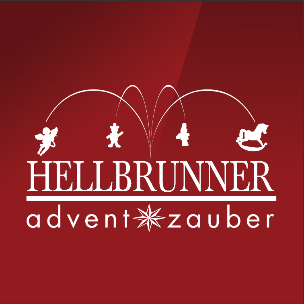 
„Hellbrunner Adventzauber“ von 17. November bis 24. Dezember   NEU für Kreative: Gmundner Keramik-Werkstatt & NEU für Kinder: Märchen-Schnitzeljagd    2.12. Krampuslauf & „Tag der Krampusse“ am 11.12. mit Blick hinter die Kulissen  Rund 50 Aussteller:innen bieten echtes Kunsthandwerk und feine Salzburger Schmankerl   Weihnachtlicher Glanz mit 800 Nadelbäumen und 10.000 roten KugelnStimmungsvoll & märchenhaft schön: „Hellbrunner Adventzauber“ Für alle, die sich etwas Gutes tun möchten, bietet der „Hellbrunner Adventzauber“ (17.11. bis 24.12.) vor den Toren Salzburgs ein – im wahrsten Sinne des Wortes – „bezauberndes“ Rundum-Familien-Erlebnis. Neben dem idyllischen Adventmarkt im Schlosshof bieten die Kinder-Weihnachtswelt und die Winter-Wasserspiele das Passende für Groß & Klein: Im Weihnachtspostamt* kann man z.B. Briefe ans Christkind „aufgeben“. Wer mag, begibt sich auf eine Märchen-Schnitzeljagd und hat die Chance auf schöne Preise. Während am 2.12. der Krampuslauf stattfindet, gibt es am 11.12. interessante Einblicke hinter die Kulissen dieser alten Tradition. Neu ist die Gmundner Keramik-Werkstatt für Kreative. Unter Anleitung können die Besucher:innen hier selbst Hand anlegen und ganz besondere Unikate mit Original-Rohlingen und -Farben aus Gmunden schaffen. Wer dies bis 11. Dezember tut, der kann sich seine eigenen Kreationen noch vor Weihnachten fix und fertig abholen. Außerdem bieten rund 50 Aussteller:innen echtes Kunsthandwerk und feine Salzburger Schmankerl. Zum Beispiel hat die neue Würstl-Hütte für jeden Gusto etwas im Angebot, u.a. eine vegane Version oder eine mit Fisch. Für das bezaubernde, feierliche Ambiente sorgen die Salzburger Bläser sowie mehr als 800 Nadelbäume und 10.000 rot glänzende Kugeln. Der „Hellbrunner Adventzauber“ (17.11. bis 24.12.) öffnet wochentags (MI bis FR) ab 13 Uhr seine Pforten. Am Wochenende (SA & SO) kann man schon ab 10 Uhr in den Adventzauber eintauchen. „Feierabend“ heißt es ab 20 Uhr. Am 24.12. ist der Adventmarkt von 10 bis 14 Uhr geöffnet. Eintritt Adventmarkt:€ 6,- pro Person (inkl. 1 Heißgetränk) / ab 18 Uhr: Freier Eintritt!Kinder bis 12 Jahre frei!
www.hellbrunneradventzauber.at					*Weihnachtspostamt: FR:  14 – 18 Uhr / SA & SO: 11 – 18 Uhr; 24. 12.: 10 – 13 Uhr_______________________Bildtexte:Pressebild 1: Bezaubernd: Die Kulisse des Schloss Hellbrunn bietet den stimmungsvollen Rahmen für den Hellbrunner Adventzauber. Pressebild 2: Mit seinem weihnachtlichen Ambiente lädt der „Hellbrunner Adventzauber“ zum Einstimmen auf das große Fest. 
Bildnachweis (2): Markus Schlögl / Abdruck honorarfrei!2022-11-09Rückfragen richten Sie bitte an:Mag. Alexandra Picker-RußwurmPICKER PR – talk about taste, Tel.: 0662-841187-0, Mail: office@picker-pr.at, www.picker-pr.at